 Nr. 3.867 din 28 februarie 2017                                                      M I N U T Aşedinţei ordinare a Consiliului Local al Municipiului Dej  încheiată azi, 28 februarie 2017, convocată în conformitate cu prevederile art. 39, alin. (1) din Legea Nr. 215/2001, republicată, cu modificările şi completările ulterioare, conform Dispoziţiei Primarului Nr. 92 din data de 21 februarie 2017,  cu următoareaORDINE DE ZI:         1. Proiect de hotărâre privind aprobarea organigramei, statului de funcții și a numărului de posturi pentru Spitalului Municipal Dej pe anul 2017.	2. Proiect de hotărâre privind  aprobarea rectificării suprafeței imobilului înscris în C. F. Nr. 53365 (Sediul Agenției Județene a Oficiului Forțelor de Muncă Dej).3. Proiect de hotărâre privind aprobarea concesionării prin licitație publică a terenului situat în Municipiul Dej, Strada Andrei  Mureșanu, Nr. 39, în suprafață de 396 m.p. înscris în C.F. Nr. 59717 Dej, în vederea construirii unei locuințe.4. Proiect de hotărâre privind aprobarea redistribuirii lotului pentru construire locuință situat în Municipiul Dej, Strada George Mânzat, Nr. 6, în baza Legii Nr. 15/2003, republicată.5. Proiect de hotărâre privind aprobarea revocării Hotărârii Consiliului Local al Municipiului Dej Nr. 13 din data de 31 ianuarie 2017.6. Proiect de hotărâre privind aprobarea constatării dreptului de proprietate privată a unor terenuri situate în intravilanul Municipiului Dej.7. Proiect de hotărâre privind aprobarea retragerii dreptului de folosință asupra terenurilor atribuite beneficiarilor de loturi pentru construire locuință, care nu au respectat prevederile art. 6, alin. (1) din Legea Nr. 15/3003, republicată.8. Proiect de hotărâre privind aprobarea bugetului de venituri și cheltuieli al Municipiului Dej și a Listei de investiții pe anul 2017.9. Proiect de hotărâre privind aprobarea modificării Hotărârii Consiliului Local al Municipiului Dej Nr. 12 din data de 29 ianuarie 2016, privind aprobarea indicatorilor tehnico – economici și finanțarea de la bugetul local, ca urmnare a modificării cotei T.V.A. la 19%, pentru proiectul ”Modernizare străzi în Municipiul Dej”.10. Proiect de hotărâre privind aprobarea modificării Hotărârii Consiliului Local al Municipiului Dej Nr. 157 din data de 7 decembrie 2016, privind aprobarea indicatorilor tehnico – economici și finanțarea de la bugetul local, ca urmnare a modificării cotei T.V.A. la 19%, pentru proiectul ”Reabilitarea şi modernizarea Liceului Tehnologic Someş Dej, Municipiul Dej, judeţul Cluj”.11. Proiect de hotărâre privind aprobarea modificării Hotărârii Consiliului Local al Municipiului Dej Nr. 156 din data de 7 decembrie 2016, privind aprobarea indicatorilor tehnico – economici și finanțarea de la bugetul local, ca urmnare a modificării cotei T.V.A. la 19%, pentru proiectul ”Reabilitarea, extinderea și dotarea Grădiniței cu program prelungit Arlechino, Municipiul Dej, județul Cluj.”.12. Proiect de hotărâre privind aprobarea rectificării suprafeței imobilului Școala Gimnazială ”Mihai Eminescu”, situat în Municipiul Dej, Strada Avram Iancu Nr. 2 – 4, în vederea înscrierii în C.F. a acesteia.Proiect de hotărâre privind aprobarea modificării Poziției ”60” – Pădure Parc Bungăr din Inventarul bunurilor care aparțin domeniului public al Municipiului Dej, atestat prin Hotărârea Guvernului Nr. 969/2002, conform Anexei.Proiect de hotărâre privind aprobarea profilului Consiliului de administrație și profilul candidaților pentru poziția de membri în Consiliul de administrație al Societății ”TRANSURB” S.A. Dej.Soluționarea unor probleme ale administrației publice locale.La şedinţă sunt prezenţi  consilieri, domnul Primar Morar Costan, doamna Secretar al Municipiului Dej, şefi de servicii şi funcţionari publici din aparatul de specialitate al primarului, reprezentanți ai mass-media locale.      Şedinţa publică este condusă de doamna viceprimar Muncelean Teodora, sunt prezenți 18 consilieri,   lipsește motivat domnul consilier Mureșan Aurelian Călin, şedinţa fiind legal constituită.  În cadrul şedinţei au fost adoptate următoarele hotărâri:H O T Ă R Â R E A  Nr. 17          privind aprobarea organigramei, statului de funcții și a numărului de posturi pentru Spitalului Municipal Dej pe anul 2017.	 Votat 18  voturi ”pentru” unanimitate;H O T Ă R Â R E A Nr. 18      privind aprobarea rectificării suprafeței imobilului înscris în C. F. Nr. 53365 (Sediul Agenției Județene a Oficiului Forțelor de Muncă Dej).Votat 18 voturi ”pentru”, unanimitate.H O T Ă R Â R E A  NR.  19privind aprobarea  concesionării prin licitație publică a terenului situat în Municipiul Dej, Strada Andrei Mureșanu, Nr. 39, în suprafață de 396 m.p. înscris în C.F. Nr. 59717 Dej, în vederea construirii unei locuințeVotat 13 voturi ”pentru”,  5 abțineri: domnul Buburuz Simion, domnul Alexandru Adrian Viorel,doamna Petrean Mihaela, domnul Butuza Marius și domnul Mureșan Traian.H O T Ă R Â R E A Nr. 20          privind aprobarea redistribuirii lotului pentru construire locuință situat în Municipiul Dej, Strada George Mânzat, Nr. 6, în baza Legii Nr. 15/2003, republicată.Votat 18  voturi ”pentru” unanimitate;H O T Ă R Â R E A Nr. 21          privind aprobarea revocării Hotărârii Consiliului Local al Municipiului Dej Nr. 13 din data de 31 ianuarie 2017.Votat   voturi ”pentru” 17 ,1 abținere domnul consilier Mureșan Traian.H O T Ă R Â R E A Nr. 22           privind aprobarea constatării dreptului de proprietate privată a unor terenuri situate în intravilanul Municipiului Dej.Votat 18  voturi ”pentru” H O T Ă R Â R E A Nr. 23           privind aprobarea retragerii dreptului de folosință asupra terenurilor atribuite beneficiarilor de loturi pentru construire locuință, care nu au respectat prevederile art. 6, alin. (1) din Legea Nr. 15/3003, republicată.Votat  18  voturi ”pentru”, unanimitate.H O T Ă R Â R E A Nr. 24            privind aprobarea bugetului de venituri și cheltuieli al Municipiului Dej și a Listei de investiții pe anul 2017.Votat 17 voturi ”pentru” , 2 ”împotrivă”: domnii consilieri Butuza Marius Cornel și Mureșan Traian.H O T Ă R Â R E A Nr. 25           privind aprobarea modificării Hotărârii Consiliului Local al Municipiului Dej Nr. 12 din data de 29 ianuarie 2016, privind aprobarea indicatorilor tehnico – economici și finanțarea de la bugetul local, ca urmnare a modificării cotei T.V.A. la 19%, pentru proiectul ”Modernizare străzi în Municipiul Dej”.	Votat 18 voturi ”pentru”, unanimitate.	H O T Ă R Â R E A Nr. 26          privind aprobarea modificării Hotărârii Consiliului Local al Municipiului Dej Nr. 157 din data de 7 decembrie 2016, privind aprobarea indicatorilor tehnico – economici și finanțarea de la bugetul local, ca urmnare a modificării cotei T.V.A. la 19%, pentru proiectul ”Reabilitarea şi modernizarea Liceului Tehnologic Someş Dej, Municipiul Dej, judeţul Cluj”.Votat 18   voturi ”pentru” unanimitate;H O T Ă R Â R E A  Nr. 27         privind aprobarea modificării Hotărârii Consiliului Local al Municipiului Dej Nr. 156 din data de 7 decembrie 2016, privind aprobarea indicatorilor tehnico – economici și finanțarea de la bugetul local, ca urmnare a modificării cotei T.V.A. la 19%, pentru proiectul ”Reabilitarea, extinderea și dotarea Grădiniței cu program prelungit Arlechino, Municipiul Dej, județul Cluj”.Votat 18  voturi ”pentru” unanimitate;H O T Ă R Â R E A  Nr. 28privind aprobarea rectificării suprafeței imobilului "Școala Gimnazială Mihai Eminescu", situat în Municipiul  Dej, Strada Avram Iancu Nr. 2 - 4, în vederea înscrierii în C.F. a acesteia       Votat  18 voturi ”pentru” unanimitate;H O T Ă R Â R E A  Nr. 29privind aprobarea modificării  Poziției ,,60" - Pădure Parc Bungăr din Inventarul bunurilor care aparțin domeniului public  al Municipiului Dej, atestat prin Hotărârea Guvernului Nr. 969/2002, conform AnexeiVotat 18  voturi ”pentru” unanimitate;H O T Ă R Â R E A  Nr. 30privind aprobarea profilului Consiliului de administrație și profilul candidaților pentru poziția de membri în Consiliul de administrație al Societății ”TRANSURB” S.A. Dej.Votat 17  voturi ”pentru”  , 1 abtinere Alexandru Adrian Viorel.          În conformitate cu dispoziţiile art. 11 din Legea Nr. 52/2003 privind transparenţa decizională în administraţia publică, republicată, cu modificările și completările ulterioare, minuta se publică la sediul şi pe site-ul Primăriei Municipiului Dej.  	 Președinte de ședință,                                                Secretar,              Muncelean Teodora                                            Jr. Pop Cristina           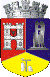 ROMÂNIAJUDEŢUL CLUJCONSILIUL LOCAL AL MUNICIPIULUI DEJStr. 1 Mai nr. 2, Tel.: 0264/211790*, Fax 0264/223260, E-mail: primaria@dej.ro 